ЛЕНИНГРАДСКАЯ ОБЛАСТЬЛУЖСКИЙ МУНИЦИПАЛЬНЫЙ РАЙОНАДМИНИСТРАЦИЯ ВОЛОДАРСКОГО СЕЛЬСКОГО ПОСЕЛЕНИЯП О С Т А Н О В Л Е Н И Еот 11.01.2024 года					№ 5В рамках реализации мероприятия по обеспечению жильем молодых семей федерального проекта «Содействие субъектам Российской Федерации в реализации полномочий по оказанию государственной поддержки гражданам в обеспечении жильем и оплате жилищно-коммунальных услуг» государственной программы Российской Федерации «Обеспечение доступным и комфортным жильем и коммунальными услугами граждан Российской Федерации», а также мероприятий по улучшению жилищных условий молодых граждан (молодых семей) и по улучшению жилищных условий граждан с использованием средств ипотечного кредита (займа) государственной программы Ленинградской области «Формирование городской среды и обеспечение качественным жильем граждан на территории Ленинградской области», руководствуясь Приказом Минстроя России от 11.12.2023 года №888/пр «О нормативе стоимости одного квадратного метра общей площади жилого помещения по Российской Федерации на первое полугодие 2024 года и показателях средней рыночной стоимости одного квадратного метра общей площади жилого помещения по субъектам Российской Федерации на I квартал 2024 года», «Методическими рекомендациями по определению норматива стоимости одного квадратного метра общей площади жилья в муниципальных образованиях Ленинградской области и стоимости одного квадратного метра общей площади жилья в сельской местности», утвержденными распоряжением комитета по строительству Ленинградской области от 13.03.2020г. № 79 администрация Володарского сельского поселенияп о с т а н о в л я е т:1.Утвердить норматив стоимости одного квадратного метра общей площади жилья на 1 квартал 2024 года на территории Володарского сельского поселения в размере 91376 рублей. Расчет согласно приложению.2. Настоящее постановление подлежит официальному опубликованию.3.Контроль за исполнением настоящего постановления оставляю за собой.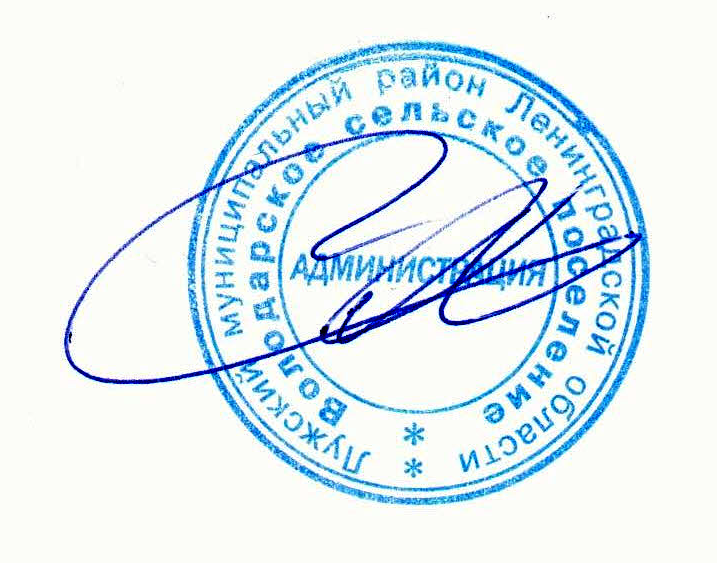 Приложениек постановлению№ 4 от 11.01.2024 годаРасчетнорматива стоимости одного квадратного метра общей площади жилья по Володарскому сельскому поселению в рамках реализации мероприятия по обеспечению жильем молодых семей ведомственной целевой программы «Оказание государственной поддержки гражданам в обеспечении жильем и оплате жилищно-коммунальных услуг» государственной программы Российской Федерации «Обеспечение доступным и комфортным жильем и коммунальными услугами граждан Российской Федерации», а также основных мероприятий «Улучшение жилищных условий молодых граждан (молодых семей)» и «Улучшение жилищных условий граждан с использованием средств ипотечного кредита (займа)» подпрограммы «Содействие в обеспечении жильем граждан Ленинградской области» государственной программы Ленинградской области «Формирование городской среды и обеспечение качественным жильем граждан на территории Ленинградской области»:Ср. кв.м = (Ст.дог. х 0,92 + Ст.кред. х 0,92 + Ст.стат + Ст.строй)/N1. Ст.дог. - данные по договорам на приобретение (строительство) жилых помещений, совершенных на территории Володарского сельского поселения, участниками жилищных программ, действующих на территории Ленинградской области  отсутствуют.2.Ст.кред. – данные по договорам по купле -продажи жилья, полученные от риэлтерских фирм по сделкам на территории сельского поселения и прилегающих территорий – 43035руб.3. Ст.строй – данные стоимости 1 кв.м жилья по новому строительству – строительство многоквартирных домов на территории Володарского сельского поселения Лужского района Ленинградской области не ведется.4. Ст.стат данные предоставленные отделом статистики по Ленинградской области 138355 руб.N - количество показателей, используемых при расчете;5. Кр – коэффициент, учитывающий долю затрат покупателя, направленную на оплату услуг риэлторов, нотариусов и т.д.) = 0,92.Ср.ст.кв.м. – норматив средней рыночной стоимости одного квадратного метра жильяСр.кв.м – среднее значение стоимости жильяСр.ст.кв.м.= Ср.кв.м х К дефл.К дефл. – на 1 квартал 2024 года 1,027Ср.кв.м. = (43035 х 0,92 + 138355):2 = 88973,6Ср.ст.кв.м = 88973,6 х 1,027= 91376 руб. Т.к. средняя рыночная стоимость не должна превышать средней рыночной стоимости одного квадратного метра общей площади жилья по Ленинградской области в размере 138407 руб. Ср.ст.кв.м = 91376 руб.Об установлении норматива стоимости жилья на 1 квартал 2024 года по Володарскому сельскому поселениюИ.о.главы администрацииВолодарского сельского поселенияК.М. Песенко